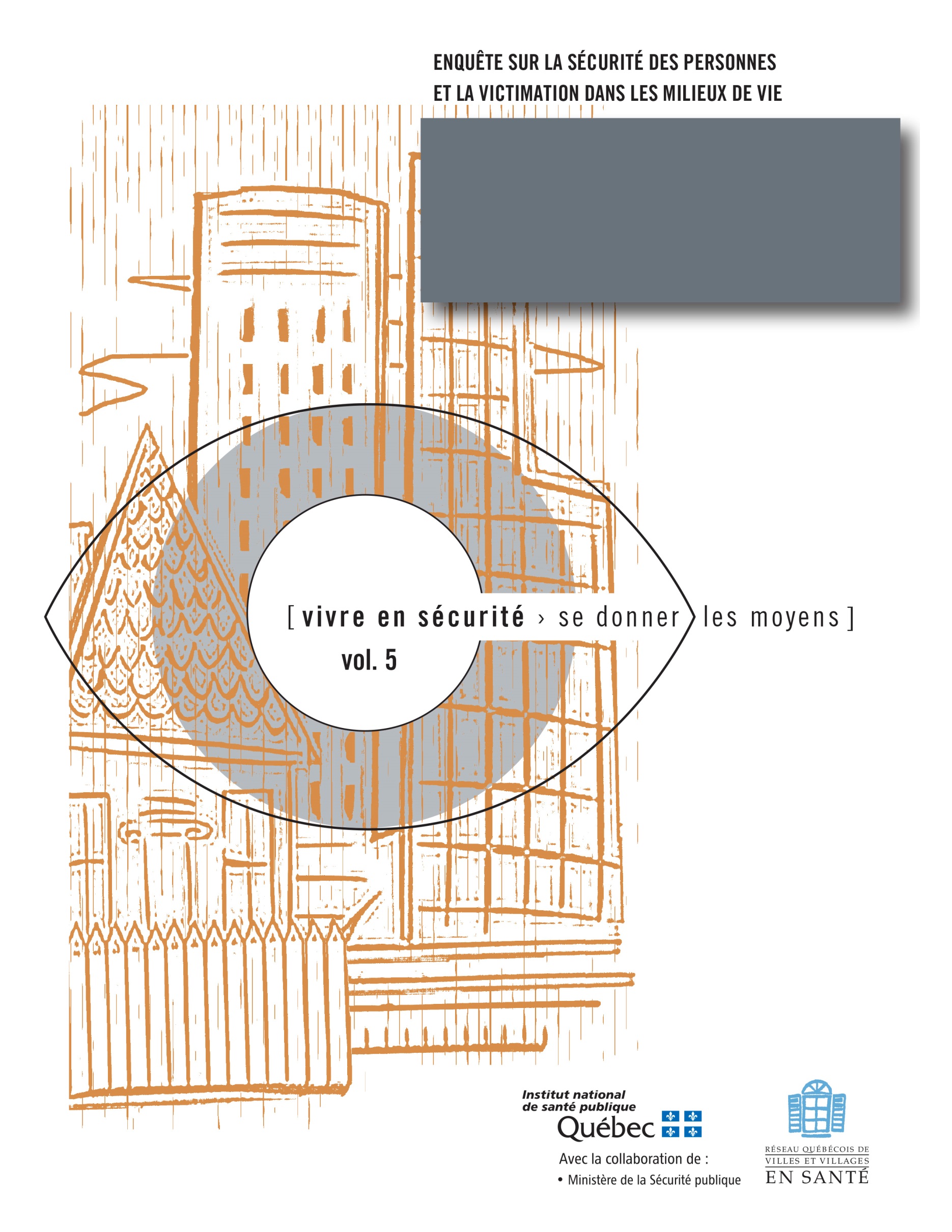 Exemple de questionnaire sur la violence subie à utiliser dans un contexte d’entrevue en face-à-faceDans le cas d’une entrevue en face-à-face par un intervieweur, la présence de ce dernier réduit la possibilité d’obtenir une réponse à une question sensible. Pour atténuer l’effet de sous déclaration, nous suggérons d’utiliser pour ces questions un questionnaire de type papier-crayon que le répondant complétera lui-même. L’exemple de questionnaire présenté ici contient des questions sur la violence subie. Vous pouvez utiliser uniquement celles qui correspondent aux objectifs que vous poursuivez dans votre enquête.La discussion à ce sujet est dans la section Maximiser la valeur des réponses obtenues du guide Enquête sur la sécurité des personnes et la victimation dans les milieux de vie – Questionnaire et mode d’emploi incluant un outil informatique pour faciliter la saisie, le traitement et l’analyse des données.Suggestion d’utilisationL’identifiant inscrit sur le questionnaire complété par l’intervieweur doit être transcrit sur le questionnaire autoadministré que le répondant devra lui-même compléter.Nous suggérons que l’intervieweur fournisse une enveloppe avec le questionnaire à compléter pour que le répondant puisse le lui remettre dans l’enveloppe cachetée.Vous faites compléter la partie autoadministrée après avoir questionné sur les actes commis contre leurs biens ou leur propriété.L’intervieweur doit obligatoirement repartir avec cette partie du questionnaire à la fin de l’entrevue.Pour assurer la confidentialité des réponses obtenues, l’intervieweur ne doit pas ouvrir cette enveloppe. Elle sera ouverte par les personnes responsables de la saisie.Identifiant :Questions sur la violence subieV1.	Au cours des deux dernières années, quelqu'un vous a-t-il attaqué, agressé, ou frappé, chez vous ou dans votre quartier ? Oui	1Non	2	=>Allez à V2Ne sait pas	8	=> Allez à V2Refus	9	=> Allez à V2Cela vous est-il arrivé "très souvent", "souvent", "à l'occasion" ou "une seule fois" ?Très souvent	1Souvent	2À l'occasion	3Une seule fois	4Je ne sais pas	8Refus	9Si on se réfère à l'événement le plus RÉCENT, est-ce que c'est arrivé...Sur la rue, le trottoir	01Dans un parc ou terrain de jeux	02Sur un stationnement	03Dans un lieu commercial	04Dans un transport en commun	05À votre domicile principal	06Dans un autre lieu, spécifier	96Je ne sais pas	98Refus	99Est-ce que la ou les personnes qui ont posé ce geste étaient ... trois Mentions possiblesUne personne vivant avec vous	1Une autre personne que vous connaissez bien	2Une personne que vous connaissez de vue	3Un inconnu	4Je ne sais pas	8Refus	9Est-ce que la ou les personnes qui ont posé ce geste portaient un couteau, une arme à feu ou un objet utilisé comme une arme ?Oui	1Non	2Je ne sais pas	8Refus	9Diriez-vous que cette agression a été d'ordre sexuel ?Oui	1Non	2Je ne sais pas	8Refus	9Toujours en vous référant à cet événement, diriez-vous que cette agression s'est produite dans un contexte conjugal ?Oui	1Non	2Je ne sais pas	8Refus	9Avez-vous dû consulter un professionnel de la santé à la suite de cette agression ?Oui	1Non	2Je ne sais pas	8Refus	9Est-ce que vous avez averti la police ?Oui	1Non	2Je ne sais pas	8Refus	9V2.	Au cours des deux dernières années quelqu'un vous a-t-il empêché d'entretenir des contacts avec votre famille, vos amis ou vos voisins ? Oui	1Non	2	=> Allez à V3Je ne sais pas	8	=> Allez à V3Refus	9	=> Allez à V3Est-ce que la ou les personnes qui ont posé ce geste étaient ... tROIS Mentions possiblesUne personne vivant avec vous	1Une autre personne que vous connaissez bien	2Une personne que vous connaissez de vue	3Un inconnu	4Je ne sais pas	8Refus	9V3.	Au cours des deux dernières années, avez-vous été injurié, intimidé, harcelé ou menacé chez vous ou dans votre quartier ?Oui	1Non	2Je ne sais pas	8Refus	9Cela vous est-il arrivé « très souvent », « souvent », « à l’occasion » ou « une seule fois »?Très souvent	1Souvent	2À l'occasion	3Une seule fois	4Je ne sais pas	8Refus	9Si on se réfère à l'événement le plus RÉCENT, pouvez-vous me dire, si cela s'est produit principalement...En personne	01Par téléphone	02Par écrit (par Internet, lettre)	03Autrement (PRECISER)	96Je ne sais pas	98Refus	99Est-ce que c'est arrivé... À votre domicile principal	01Sur la rue	02Dans un stationnement public ou commercial	03Autre lieu (PRECISEZ)	96Je ne sais pas	98Refus	99Est-ce que la ou les personnes qui ont posé ce geste étaient ...tROIS Mentions possiblesUne personne vivant avec vous	1Une autre personne que vous connaissez bien	2Une personne que vous connaissez de vue	3Un inconnu	4Je ne sais pas	8Refus	9Diriez-vous que cet événement s'est produit dans un contexte conjugal ?Oui	1Non	2Je ne sais pas	8Refus	9Est-ce que vous avez averti la police ?Oui	1Non	2Je ne sais pas	8Refus	9